                                                                                                                                            № 39  16 СЕНТЯБРЯ 2020 г.  11.09.2020Г. № 85РОССИЙСКАЯ ФЕДЕРАЦИЯИРКУТСКАЯ ОБЛАСТЬНИЖНЕУДИНСКИЙ РАЙОНДУМАЗАРЕЧНОГОМУНИИЦИПАЛЬНОГО ОБРАЗОВАНИЯРЕШЕНИЕОБ УТВЕРЖДЕНИИ НОМЕНКЛАТУРЫ ДЕЛ ДУМЫ ЗАРЕЧНОГО МУНИЦИПАЛЬНОГО ОБРАЗОВАНИЯ НА 2020ГОДВ целях осуществления организации, обеспечения учета, хранения, а также  практического использования документов, образующихся в процессе деятельности Думы  Заречного муниципального образования, в соответствии с Федеральным законом от 22.10.2004 года  № 125-ФЗ « Об архивном деле в Российской Федерации», Федеральным законом от 06.10.2003 г. № 131- ФЗ «Об общих принципах организации  местного самоуправления в Российской Федерации, руководствуясь Перечнем типовых управленческих архивных документов, образующихся в процессе деятельности государственных органов, органов местного самоуправления и организаций, с указанием сроков хранения»,  утвержденным  приказом Росархива от 20.12.2019 г. № 236, Дума Заречного муниципального образования решила:1.Утвердить номенклатуру дел Думы Заречного муниципального образования на 2020 год согласно приложению.  2.Настоящее решение опубликовать на официальном сайте администрации Заречного        муниципального образования в сети Интернет.    3.Настоящее решение вступает в силу со дня его подписания и распространяется на правоотношения с 11.09.2020 г.Председатель Думы Заречногомуниципального образования                                                        А.И.Романенко                                   ДУМА ЗАРЕЧНОГО МУНИЦИПАЛЬНОГО ОБРАЗОВАНИЯНОМЕНКЛАТУРА      ДЕЛНА 2020 ГОД	                                                                                                                                                                                                            На    2    листахд. Заречье НОМЕНКЛАТУРА ДЕЛна 2020 годВедущий специалист Заречного МО Т.А.Уколова       _____________________          (должность ответственного  за  архив)                                       (подпись)                          расшифровка подписиПри составлении номенклатуры дел использован «Перечень типовых управленческих архивных  документов, образующихся в процессе деятельности государственных органов, органов местного самоуправления и организаций, с указанием сроков хранения »,  утвержден приказом Росархива от 20.12.2019 г. № 236ИТОГОВАЯ ЗАПИСЬ   о категориях и количестве дел,заведенных  в 2020 году в организацииВедущий специалист Заречного МО                                    _________________                                                                                                      (подпись)                    Т.А.Уколова 11.09.2020гИтоговые сведения переданы в архив. Ведущий специалист Заречного МОТ.А.Уколова                                                                            ____________________(должность передавшего  сведения)                                          (подпись)                          расшифровка подписиСОГЛАСОВАНОНачальник  архивного отдела  в управлении делами администрации муниципального  района  муниципальногообразования «Нижнеудинский  район»___________________________Н.А.Каруковец____________2020 года11.09.2020г. № 28РОССИЙСКАЯ ФЕДЕРАЦИЯИРКУТСКАЯ ОБЛАСТЬНИЖНЕУДИНСКИЙ РАЙОНАДМИНИСТРАЦИЯЗАРЕЧНОГО МУНИЦИПАЛЬНОГО ОБРАЗОВАНИЯ –АДМИНИСТРАЦИЯ СЕЛЬСКОГО ПОСЕЛЕНИЯПОСТАНОВЛЕНИЕОБ УТВЕРЖДЕНИИ НОМЕНКЛАТУРЫ ДЕЛ АДМИНИСТРАЦИИ ЗАРЕЧНОГО МУНИЦИПАЛЬНОГО ОБРАЗОВАНИЯ –АДМИНИСТРАЦИИ СЕЛЬСКОГО ПОСЕЛЕНИЯ НА 2020 ГОДВ целях осуществления организации, обеспечения учета, хранения, а также  практического использования документов, образующихся в процессе деятельности администрации  Заречного муниципального образования, в соответствии с Федеральным законом от 22.10.2004 года  № 125-ФЗ « Об архивном деле в Российской Федерации», Федеральным законом от 06.10.2003 г. № 131- ФЗ «Об общих принципах организации  местного самоуправления в Российской Федерации, руководствуясь ст. 6,25,47,Устава Заречного муниципального образования, Перечнем типовых управленческих архивных документов, образующихся в процессе деятельности государственных органов, органов местного самоуправления и организаций, с указанием сроков хранения»,  утвержденным  приказом Росархива от 20.12.2019 г. № 236, администрация Заречного муниципального образованияПОСТАНОВЛЯЕТ:1.Утвердить номенклатуру дел администрации Заречного муниципального образования-администрации сельского поселения на 2020 год согласно приложению.2.Довести настоящее постановление  до сведения  специалистов администрации.3.Поручить специалистам администрации упорядочить ведение документации  в соответствии  с утвержденной номенклатурой дел.  4. Настоящее постановление опубликовать на официальном сайте администрации Заречного муниципального образования в сети Интернет. 5.Контроль за исполнением настоящего постановления возложить на ведущего специалиста – Уколову Татьяну Александровну  ответственного за делопроизводство и архив администрации.И О ГлавыЗаречногомуниципального образования                                       Т.А.УколоваАДМИНИСТРАЦИЯ ЗАРЕЧНОГО МУНИЦИПАЛЬНОГО ОБРАЗОВАНИЯ-АДМИНИСТРАЦИЯ СЕЛЬСКОГОПОСЕЛЕНИЯНОМЕНКЛАТУРА      ДЕЛНА 2020 ГОД                            На 11 листахд.ЗаречьеОГЛАВЛЕНИЕ:Список  сокращенных  слов:ДМН -  до  минования  надобностиЭПК- экспертно-проверочная  комиссия  администрации ДЗН- до замены новымиНОМЕНКЛАТУРА ДЕЛна 2020годВедущий специалист Заречного муниципального образованияТ.А.УколоваПри составлении номенклатуры дел использован «Перечень типовых управленческих архивных  документов, образующихся в процессе деятельности государственных органов, органов местного самоуправления и организаций, с указанием сроков хранения »,  утвержден приказом Росархива от 20.12.2019 г. № 236ИТОГОВАЯ ЗАПИСЬ   о категориях и количестве дел,заведенных в 2020 году в организацииИ О главы Заречного муниципального образованияТ.А.УколоваДата СОГЛАСОВАНОНачальник  архивного отдела  в управлении делами администрации муниципального  района  муниципальногообразования «Нижнеудинский  район»___________________________Н.А.Каруковец____________2020 годаЗАРЕЧНОГОСЕЛЬСКОГО  ПОСЕЛЕНИЯДума Заречногомуниципального  образованияУТВЕРЖДАЮПредседатель  Думы Заречногомуниципального  образования____________________А.И.Романенко«________»_________________2020 годИндекс дел Заголовок дела Количество делСрок хранения и  № статьи по перечнюПримечание 1234501.  Организационно-распорядительная  документация01.  Организационно-распорядительная  документация01.  Организационно-распорядительная  документация01.  Организационно-распорядительная  документация01.  Организационно-распорядительная  документация01-01Регламент Думы  муниципального образованияПостоянност.8 а01-02Законы и иные нормативные правовые акты Российской  Федерации, Иркутской области, муниципальные правовые акты (постановления, распоряжения) администрации, мэра муниципального  образования «Нижнеудинский  район» ДНМ ст.1б,2б, 3б, 4б1. Относящиеся к  деятельности Думы хранить  -  постоянно01-03Протоколы заседаний, решения Думы и документы к нимПостоянно ст.18 а01-04Журнал регистрации решений Думы муниципального образованияПостоянност.182 ахранится в организации01-05План работы    Думы   Постоянно ст.198 а01-06Протоколы заседаний комиссий Думы Постоянност. 18 б01-07Протоколы публичных слушанийПостоянност. 01-08Протоколы общих собраний, сходов граждан Постоянност.18 к01-09Обращения граждан (заявления, жалобы) и документы по их рассмотрению5 лет ЭПКст. 15401-11Документы (отчеты, доклады, обзоры, переписка) о реализации решений ДумыПостоянност.23Переписка- 5 лет ЭПК01-12Номенклатура дел ДумыПостоянност.157 аПо срокам храненияВсего В том числеВ том числеПо срокам храненияВсего переходящиес отметкой ЭПКПостоянного9-2Временного (свыше 10 лет )---Временного (до  10 лет включительно)1--ИТОГО:10-2п/п  №                       РАЗДЕЛЫ   НОМЕНКЛАТУРЫЛист01.Распорядительная  и  организационная  деятельность4-802. Работа с кадрами8-903.Финансирование, бухгалтерский учет и отчетность9-1004.Учёт военнообязанных1005.Охрана  труда и пожарная безопасность1006.Общественная деятельность населения11Администрация  Заречногомуниципального  образования- сельского поселенияУТВЕРЖДАЮИО ГлавыЗаречногомуниципального  образования____________________Т.А.Уколова«________»_________________2020  годИндексделаЗаголовок дела Заголовок дела Количество делСрок хранения и № статьи по перечнюПримечание 12234501.  Распорядительная  и  организационная  деятельность01.  Распорядительная  и  организационная  деятельность01.  Распорядительная  и  организационная  деятельность01.  Распорядительная  и  организационная  деятельность01.  Распорядительная  и  организационная  деятельность01.  Распорядительная  и  организационная  деятельность01-01Законы и иные нормативные правовые акты Российской  Федерации, Иркутской области Законы и иные нормативные правовые акты Российской  Федерации, Иркутской области ДНМ ст.1б,2б, 3б1. Относящиеся к  деятельности администрации хранить  -  постоянно01-02Муниципальные правовые акты (постановления, распоряжения)администрации, мэра муниципального  образования «Нижнеудинский  район» Муниципальные правовые акты (постановления, распоряжения)администрации, мэра муниципального  образования «Нижнеудинский  район» ДМНст. 4 б  1. Относящиеся к  деятельности администрации хранить -  постоянно01-03Решения Думы  муниципального  образования «Нижнеудинский  район»   Решения Думы  муниципального  образования «Нижнеудинский  район»   ДМНст. 4 б  1. Относящиеся к  деятельности администрации  хранить   постоянно01-04Поручения и указания государственных органов субъектов Российской Федерации, органов местного самоуправления, документы (доклады, справки, информации, отчеты)  по их выполнениюПоручения и указания государственных органов субъектов Российской Федерации, органов местного самоуправления, документы (доклады, справки, информации, отчеты)  по их выполнению5 лет ЭПКст. 1601-05Устав муниципального образованияУстав муниципального образованияПостоянно ст. 2801-06Регистрационное дело муниципального образования (уведомление о постановке на налоговый учет и о снятии, учредительные договоры, документы о реорганизации)Регистрационное дело муниципального образования (уведомление о постановке на налоговый учет и о снятии, учредительные договоры, документы о реорганизации)Постоянност. 24, 26,2901-07Постановления главы администрации  по основной деятельностиПостановления главы администрации  по основной деятельностиПостоянност. 4 а01-08Распоряжения   главы  администрации  по основной деятельностиРаспоряжения   главы  администрации  по основной деятельностиПостоянност.19 а01-09Паспорт муниципального образования Паспорт муниципального образования Постоянност.4601-10Соглашение  о передаче части  полномочий  на  уровень  муниципального  района Соглашение  о передаче части  полномочий  на  уровень  муниципального  района 5 лет ЭПК (2)ст.112. по истечении срока действия соглашения01-11Протоколы публичных слушанийПротоколы публичных слушанийПостоянност. 01-12Протоколы общих собраний, сходов граждан Протоколы общих собраний, сходов граждан Постоянност.18 к01-13Протоколы совещаний при главе администрацииПротоколы совещаний при главе администрацииПостоянност. 18 е01-14Административные регламенты предоставления муниципальных услуг и исполнения государственных и муниципальных функцийАдминистративные регламенты предоставления муниципальных услуг и исполнения государственных и муниципальных функцийПостоянност.801-15Программа социально-экономического развития муниципального образования Программа социально-экономического развития муниципального образования Постоянност.19101-16Планы, программы мероприятий по ликвидации последствий чрезвычайных ситуаций, стихийных бедствий, утверждённые руководством администрацииПланы, программы мероприятий по ликвидации последствий чрезвычайных ситуаций, стихийных бедствий, утверждённые руководством администрации5 летст.60301-17План мероприятий «Дорожная карта»План мероприятий «Дорожная карта»Постоянност.19301-18Годовой план работы администрации Годовой план работы администрации Постоянност. 19801-19Отчет о выполнении программы социально-экономического развитияОтчет о выполнении программы социально-экономического развитияПостоянност.20901-20Отчет о выполнении «Дорожной карты»Отчет о выполнении «Дорожной карты»Постоянно ст.21001-21Годовой отчет главы администрации Годовой отчет главы администрации Постоянно ст.213 а01-22Списки населенных пунктов Списки населенных пунктов      Постоянност.4501-23Документы (акты, справки) по проверке работы администрации вышестоящими организациямиДокументы (акты, справки) по проверке работы администрации вышестоящими организациями5 лет ЭПКст.139б01-24Документы (акты, справки, заключения, предписания и т.д.) проверок, ревизий, проводимых органами государственного контроля (надзора)Документы (акты, справки, заключения, предписания и т.д.) проверок, ревизий, проводимых органами государственного контроля (надзора)10 летст. 14101-25Обращения граждан (заявления, жалобы) и документы  по их рассмотрениюОбращения граждан (заявления, жалобы) и документы  по их рассмотрению5 лет ЭПКст. 15401-26Документы (информации, справки, решения)  об организации работы по чрезвычайным ситуациямДокументы (информации, справки, решения)  об организации работы по чрезвычайным ситуациям.ст.601                                                                                                                                                                                                                                                                                                                                                                                                                                                                                                                                                                                                                                                                                                                                                                                                                                                                                                                                                                                                                                                                                                                                                                                                                                                                                                                                                                                                                                                                                                                                                                                                                                                                                                                                    01-27Протоколы  заседаний комиссий по гражданской обороне и чрезвычайным ситуациямПротоколы  заседаний комиссий по гражданской обороне и чрезвычайным ситуациямПостоянност.18б01-29Протоколы  заседаний по соблюдению требований к служебному поведению муниципальных служащих и урегулированию конфликта интересовПротоколы  заседаний по соблюдению требований к служебному поведению муниципальных служащих и урегулированию конфликта интересов5 лет ст.47301-30Похозяйственные книгиПохозяйственные книгиПостоянност.33001-31Годовые статистические отчёты по основным направлениям и видам деятельностиГодовые статистические отчёты по основным направлениям и видам деятельностиПостоянност.33501-32Реестр муниципальной собственностиРеестр муниципальной собственностиПостоянност.4501-33Переписка  с вышестоящими  организациями   по основным    вопросам     деятельностиПереписка  с вышестоящими  организациями   по основным    вопросам     деятельности5 лет ЭПКст.7001-34Баланс трудовых ресурсовБаланс трудовых ресурсов5 лет ЭПКст. 337а01-35Документы по оформлению земельных участков в собственностьДокументы по оформлению земельных участков в собственностьДо ликвидации организациист. 8501-36Документы о результатах приватизации муниципального имущества Документы о результатах приватизации муниципального имущества Постоянност.77, 7801-37Журнал регистрации постановлений главы  муниципального образования по основной деятельностиЖурнал регистрации постановлений главы  муниципального образования по основной деятельностиПостоянност.182а01-38Журнал регистрации распоряжений главы  муниципального образования по основной деятельностиЖурнал регистрации распоряжений главы  муниципального образования по основной деятельностиПостоянност. 182 а01-39Журнал регистрации входящей корреспонденцииЖурнал регистрации входящей корреспонденции 5 лет ст.182 г01-40Журнал регистрации исходящей корреспонденцииЖурнал регистрации исходящей корреспонденции5 летст.182 г01-41Журнал регистрации обращений гражданЖурнал регистрации обращений граждан5 лет ст.182 е01-42Приказы, распоряжения, документы по административно- хозяйственным вопросам  Приказы, распоряжения, документы по административно- хозяйственным вопросам  5 летст. 19б 01-43Дело фонда (исторические и тематические справки, сведения о составе и объеме дел и документов, паспорта архива, акты проверки наличия и состояния, приема и передачи, выделения дел и документов к уничтожению, утратах и повреждениях документов)Дело фонда (исторические и тематические справки, сведения о составе и объеме дел и документов, паспорта архива, акты проверки наличия и состояния, приема и передачи, выделения дел и документов к уничтожению, утратах и повреждениях документов)Постоянност. 170На хранение передается при ликвидации организации01-44Описи дел постоянного хранения (утвержденные)Описи дел постоянного хранения (утвержденные)Постоянност. 172 а01-45Описи дел по личному составу(согласованные)Описи дел по личному составу(согласованные)50/75 летст.172 б01-46Номенклатура дел администрации муниципального образованияНоменклатура дел администрации муниципального образованияПостоянно ст. 15701-47Инструкция по делопроизводствуИнструкция по делопроизводству1 годст. 8После замены новой                                                      02. Работа с кадрами                                                     02. Работа с кадрами                                                     02. Работа с кадрами                                                     02. Работа с кадрами                                                     02. Работа с кадрами                                                     02. Работа с кадрами02-01Распоряжения  главы администрации  по личному составу (прием, перевод, перемещение, увольнение)Распоряжения  главы администрации  по личному составу (прием, перевод, перемещение, увольнение)50/75 лет ст.434 а 02-02Распоряжения  главы администрации  по личному составу (замещения, отпуска, командировки)Распоряжения  главы администрации  по личному составу (замещения, отпуска, командировки)5 летст. 434б02-03Акты приёма передачи, приложения к ним, составление при смене руководителя организацииАкты приёма передачи, приложения к ним, составление при смене руководителя организации15 летст.4402-04Штатное расписание администрации и изменения к немуШтатное расписание администрации и изменения к немуПостоянност. 40а02-05Личные дела (заявления, автобиографии, копии приказов и выписки из них, копии личных документов, характеристики, листки по учету кадров, анкеты, аттестационные листы и др.) работниковЛичные дела (заявления, автобиографии, копии приказов и выписки из них, копии личных документов, характеристики, листки по учету кадров, анкеты, аттестационные листы и др.) работников50/75 лет ЭПКст.44502-06Личные карточки работниковЛичные карточки работников50/75 лет ЭПКст.44402-07Трудовые договоры, не вошедшие в состав личных делТрудовые договоры, не вошедшие в состав личных дел50/75 лет ЭПКст.43502-08Реестр муниципальных служащихРеестр муниципальных служащихПостоянно ст. 43302-09Журнал регистрации распоряжений  о приеме, увольнении, переводе работниковЖурнал регистрации распоряжений  о приеме, увольнении, переводе работников50/75 летст.463 а02-10Журнал учета выдачи трудовых книжек и вкладышей к нимЖурнал учета выдачи трудовых книжек и вкладышей к ним50/75 летст.463в02-11График отпусковГрафик отпусков3 годаст. 45302-12Должностные инструкции работников администрации (типовые), профиль должностиДолжностные инструкции работников администрации (типовые), профиль должности3 годаст. 442 1.     1.После замены новыми                               03. Финансирование, бухгалтерский учет и отчетность                               03. Финансирование, бухгалтерский учет и отчетность                               03. Финансирование, бухгалтерский учет и отчетность                               03. Финансирование, бухгалтерский учет и отчетность                               03. Финансирование, бухгалтерский учет и отчетность                               03. Финансирование, бухгалтерский учет и отчетность03-01Бюджетная сметаПостоянност. 243б03-02Годовой бухгалтерский отчет Постоянност.268а03-03Лицевые счета работников, карточки- справки по заработной плате50/75 лет ЭПКст.29603-04Акты (заключения) проверки КСП 10 летст.142б03-05Регистры бухгалтерского учета (главная книга, журналы – ордера, оборотные ведомости)5 летст.27603-06Первичные учетные документы (кассовая  книга, банковские документы)5 летст.27703-07Счета- фактуры 5 летст. 31703-08Документы об инвентаризации(протоколы, описи, акты и др.)5 летст.32103-09Журналы, карточки, базы данных учета основных средств, материальных ценностей  До ликвидации организации5 летст. 329 а,б03-10Журнал регистрации актов, кассовых ордеров, доверенностей, платежных поручений5 летст.29203-11Договора гражданско - правого характера 50/75 лет ст. 30103-12Соглашения (контракты, договоры) между хозяйствующими субъектами, поставщиками и заказчиками5 лет ст.23803-13Листки нетрудоспособности5 летст.61804. Учёт военнообязанных04. Учёт военнообязанных04. Учёт военнообязанных04. Учёт военнообязанных04. Учёт военнообязанных04. Учёт военнообязанных04-01Переписка с военным комиссариатом по учёту военнообязанных5 летст.45704-02Документы по ведению воинского учета и бронированию граждан, пребывающих в запасе5 летст. 45804-03Документы (Законы, постановления,  протоколы) органов государственной власти, присланные для сведения ДМНст.1б, 2б, 3бОтносящиеся к деятельности муниципального образования постоянно04-04Карточки учёта военнообязанных5 летст. 463 е05. Охрана  труда и пожарная безопасность05. Охрана  труда и пожарная безопасность05. Охрана  труда и пожарная безопасность05. Охрана  труда и пожарная безопасность05. Охрана  труда и пожарная безопасность05. Охрана  труда и пожарная безопасность05-01Журнал инструктажа по охране труда45 летст.42305-02Инструкции по охране труда5 летст.42105-03Переписка по вопросам охраны труда 5 летст. 43005-04Журнал учета инструктажей по пожарной безопасности 3 годаст. 61306. Общественная деятельность населения06. Общественная деятельность населения06. Общественная деятельность населения06. Общественная деятельность населения06. Общественная деятельность населения06. Общественная деятельность населения06-01Протоколы заседаний Совета Ветеранов и документы к нимПостоянно ст.18б06-02Документы (протоколы, акты, справки) по работе с неблагополучными семьямиПостоянно ст.18бПо срокам храненияВсего В том числеВ том числеПо срокам храненияВсего переходящихс отметкой ЭПКПостоянного33--Временного (свыше 10 лет)9--Временного (до  10 лет включительно)30-10ИТОГО:72-10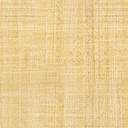 